St Julie Catholic Primary School   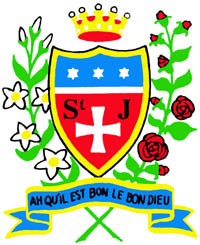 KS1 Responses – Autumn 2023EYFS, Year 1 and Year 2 Questionnaire Responses  I agree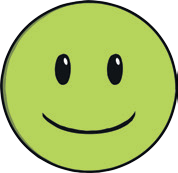 Sometimes I agree and    sometimes I do not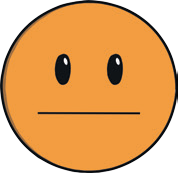  I do not agree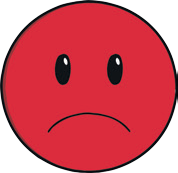 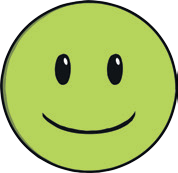 I agree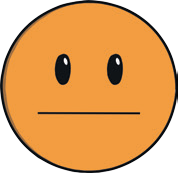 Sometimes I agree and sometimes I do not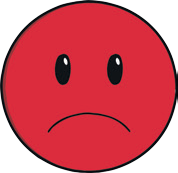 I do not agree1.I like school.96%4%2.I learn a lot in lessons.100%3.I can join in all the activities.100%4.I feel happy at school.100%5.I feel safe at school.100%6.My teacher listens to me if I need help.96%4%7.I have someone to play with at school.100%8.I enjoy breaktime and lunchtime.96%4%What I like about out school….?I like forest school lessons and toasting marshmallowsI like cooking lessons, we made a fruit kebabI like PE lessons with Mr WoodwardI like going out to sport competitions, I went out to a football tournament I liked doing a Science investigation for the Science fairI like going to the computer room and using the mouse and keyboardI like Floppy Phonic lessons and learning new soundsI like getting star of the week in assemblyI like playing on the playground with our Y6 buddiesI like the tug of war and the egg and spoon race on sports dayI like writing in the writing areaI like learning mathsI like playing on the yard and going on the field at playtime and lunchtimeHow could we make our school even better…?I would like more playground equipment for the playground – a slide and monkey barsI would like a swimming pool, so we can all learn to swimI would like more forest school daysI would like more trips